Trustee Board Meeting     TB19/WM/1   ___________________________________________________________________21st February 2023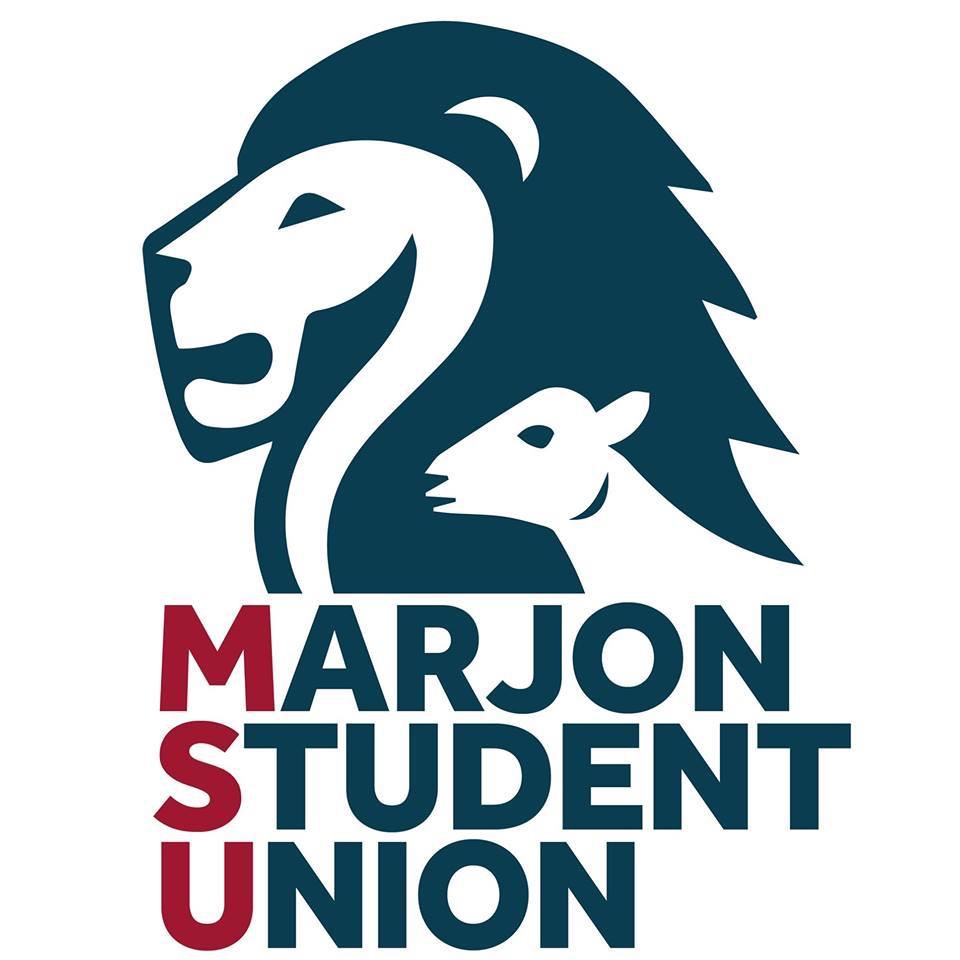 1600 -1800Facilitated virtually on TeamsMINUTES (Approved)_________________________________________________________________________Invites extended to: William Mintram (Marjon SU President & Trustee Board Chair), Daniel Tinkler (External Trustee & Trustee Board Vice Chair), Rebekah Fletcher (Marjon SU Deputy President), Graham Briscoe (External Trustee), Dev Aditya (External Trustee), Ania Jackowska (Student Trustee), Chloe Lewis (Student Trustee), Mick Davies (Marjon SU GM), Present:William Mintram (President & Trustee Board Chair)				          WMDaniel Tinkler (External Trustee & Trustee Board Vice Chair)			          DTRebekah Fletcher (Marjon SU Deputy President)				          RFGraham Briscoe (External Trustee) 						          GBDev Aditya (External Trustee),					          		          DAAnia Jackowska (Student Trustee)						          AJChloe Lewis (Student Trustee)							          CLMick Davies (Marjon SU GM- in attendance) 					          MDAll papers had been previously circulated by MD.Welcome and introductions from the Chair: 		                              WM WM welcomed all to the meeting and officially introduced Chloe Lewis in her role as Student Trustee.2.   Apologies:									         WMThere were no apologies.3.   Declaration of Interest:	There were no further declarations of interests other than those 	         WMpreviously recorded.									    4.   Minutes from the December meeting (TB18/WM/1)			         WM                    	The board considered and approved the minutes from the December meeting.5.  Matters arising:  					                                         WMWM Reported that he had not at this time introduced a tally system for recording student visits to the new office. There was a short discussion regarding what exactly we were trying to achieve and felt that we should be able to better quantify the work and representation that we are achieving.  GB also felt that the initial objective of just collating visits to the office has developed into a more all-encompassing recording objective, including email contacts and out of the office contacts etc. WM concluded that this was a subject worthy of fuller discussion. (Part of the new strategy talks)MD reported that he had sent out the proposed constitutional change ahead of the AGM.  MD also reported that following a discussion he had had with the Chair and Vice Chair further work on MSU incorporation would be postponed until we had formed a relationship with the new VC. 6.  Report from the officers:(TB19/WM/2)	                                                   WM	WM presented his report to the board	The report highlighted very tight University finances for atleast 18 months. DT asked MD to confirm the MSU grant in light of WM reporting that, and how the grant compared to the VC salary. GB confirmed that this will be publicly available in the University‘s annual report.  CL reported that in her and her contemparies view there were many “White Elephants“ on campus.  WM concluded that students have reported that the new shop is extremely expensive with price rises weekly .RF Reported  that all the part time officers are all busy, including arranging  many non drinking events ,International Day and our Diversity Officer is organising a day in the life of a wheelchair user on campus.7. Report from GM:                                                                              	MD								1. MD reported that an outstanding matter from the audit was the Code of Conduct that DT had had some initial concerns.  There was a brief discussion around the attached concerns and the board voted and concluded that this was to be taken back to the University and we pursue an all-encompassing Partnership Agreement. 						   Action MD/WM2 The election preparation was well underway. 3.Trustee recruitment packs were waiting on the Skills Matrix to be edited and added.									   Action DTMD present the second quarter report against budget with no significant issues. (TB19/MD/1)DT thanked MD on managing to keep on top of the budget and to keep on track in a challenging environment.He asked MD to confirm the election committee of WM, DA, Katie Willis, Pro-Vice Chancellor (Student Success), MD and AJ.AOBThe was no Other business.Action                                                                   By Whom       DateAction                                                                   By Whom       DateAction                                                                   By Whom       DateAction                                                                   By Whom       Date7.Return to University to pursue Partnership Agreement MD/WMasapSkills Matrix to edit DTasap